TITLE OF THE PAPER (14 pt, Bold, Centered; Capital letters)(14 pt)Author’ names (12 pt, Bold, Centered)University/Organization (12 pt, Centered)(12 pt) (12 pt)Abstract: (12 pt, bold, italic)(12 pt)The abstract should not exceed 10 lines (12 pt, Italic, Justified, First line: 12 mm) and is consisted of one paragraph. It includes: topic actuality, aim of the paper, methodology, main results, and research limitations. (12 pt)Key words (12 pt, Italic): Key words are 3 to 5 (12 pt, Normal, Justified)(12 pt)Introduction (12 pt, Bold, Justified)The introduction (12 pt, Normal, Justified, First line: 12 mm) presents the topic actuality and importance, and aim of the paper as well.  (12  pt)1. First level title (12 pt, Bold, Justified) 1.1. Second level title (12 pt, Bold, Justified)For in-text citations please use Harvard style (12 pt, Normal, Justified, First line: 12 mm). The author’s surname, year of publication and page number are put in parentheses (Вlackstone, 2013, р. 115). In case there are two authors of a source, both surnames are connected with “&” (Rosenzweig & Roth 2004). If a source has three or more authors you should write the surname of the first author and add “et al” (Tan et al., 2004, р…). If you need to clarify some text you may use footnotes at the bottom of the corresponding page with continuous numbering from 1 to n. (12 pt)1.1.1. Third level title (12 pt, Italic, Jusified)Figures (graphs, diagrams, drawings, pictures) and tables should be grayscale. They are part of the text, centered, within margins limitations and numbered in Arabic numerals. The title of a figure is below it followed by the source. The title of a table is over it while the source is detailed below the table. Every Figure or Table must be referred to within the text (Figure 1).(12 pt)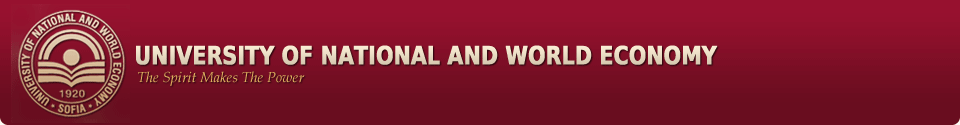 Figure 1. Title of the figure (12 pt, Left alignment)Source: (11 pt, Left  alignment)(12 pt)Table 1. Title of the table (12 pt, Left alignment)Source: (11 pt, Left alignment)(12 pt)Formulas are centered and numbered on the right side with Arabic numerals, in small parentheses. (12 pt)	(1)(12 pt)Conclusion (12 pt, Bold, Justified)Please provide main conclusions drawn as a result of the research (12 pt, Normal, Justified, First line: 12 mm). Some directions for future research may be defined too.The list of references is prepared using letter size of 12 pt, Normal, Justified, without indentation and without numeration. References should be sequenced alphabetically by surname of the author or of the first author. Sources in Cyrillic are listed first. Publications of the same author/authors should be arranged by year of publication. Every reference must have a corresponding citation in the text.(12 pt)References (12 pt, Bold, Justified)Book with one author:Hugos, M. (2006). Essentials of Supply Chain Management, Hoboken, New Jersey: John Wiley & Sons, Inc.Book with two authors:Lambert, D. & Stock, J. (2000). Strategic Logistics Management, McGraw-Hill/Irwin.Book with more than two authors:Coyle, J., Langley, C. J., Novack, R. & Gibson, B. (2013). Supply Chain Management: a Logistics Perspective, Canada: South-Western, Cengage Learning.Journal article: Knoppen, D. & Saenz, M.J. (2015). Purchasing: Can we bridge the gap between strategy and daily reality? Business Horizons,  58(1), рp. 123—133.Published conference proceedings: Alinaghian, L.S., Aghdasi, M. & Srai, J.S. (2011). Developing a refined model for purchasing and supply system transformation: benefiting from organizational change theories in purchasing development models, 20th Annual IPSERA Conference, Maastricht, pp. 1-17.Chapter in an edited book: Thomas, R. (2010). Destination management organisations in Ireland. In Wing, P. and Cappello, M. (Ed.). Tourism and competitiveness. Bristol: Regent Publications, pp. 106-125. Internet site:Blackstone, J.H. (Еd.) (2013). APICS Dictionary. The essential supply chain reference, pdf Chicago: APICS. Available at: 	<http://www.feg.unesp.br/dpd/scm/claudemir/part3/Apics%20Dictionary.pdf> Accessed 18 June 2015.